Temat: Wielkanocny zajączek.1. Wysłuchaj bajki „Wielkanocny zajączek”.https://www.youtube.com/watch?v=T1_Su0kjAzQ2. Odpowiedz na pytania:- O jakim święcie opowiada bajka?- Dla kogo mama zajączka przygotowała łakocie?- Dokąd dzieci szły z koszyczkami?- Co dzieci szukały w ogrodzie?Wskaż obrazek pasujący do bajki.3. Zaznacz prawidłowy wyraz.Wielkanoc to zimowe/wiosenne święto.Tradycyjnym ciastem wielkanocnym jest babka/makowiec.W Wielką Sobotę ludzie idą święcić koszyczki/wiaderka z pokarmem.Symbolem wielkanocnym jest baranek/bałwanek.Zwyczajem wielkanocnym jest malowanie ścian/jajek.Kolorowe jajka nazywamy pisankami/kolorowankami.4. Dopasuj zdania do ilustracji.5. Oblicz i pokoloruj.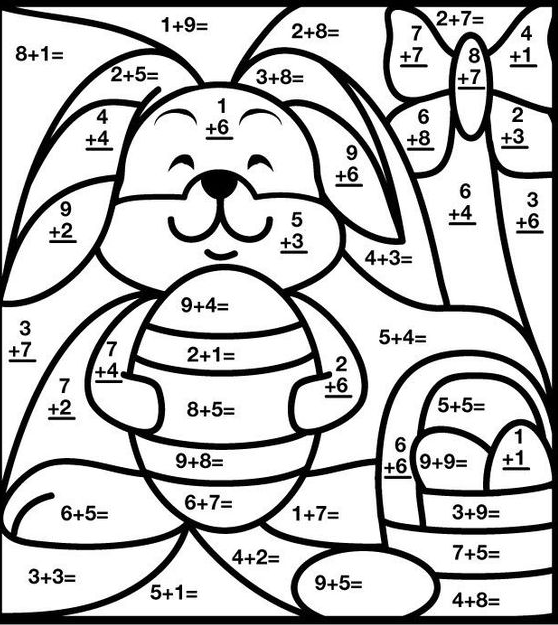 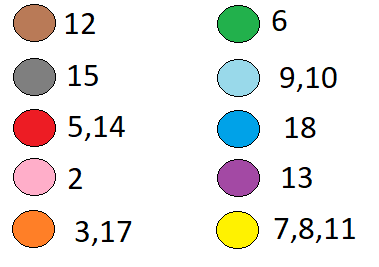 lub pokoloruj według oznaczeń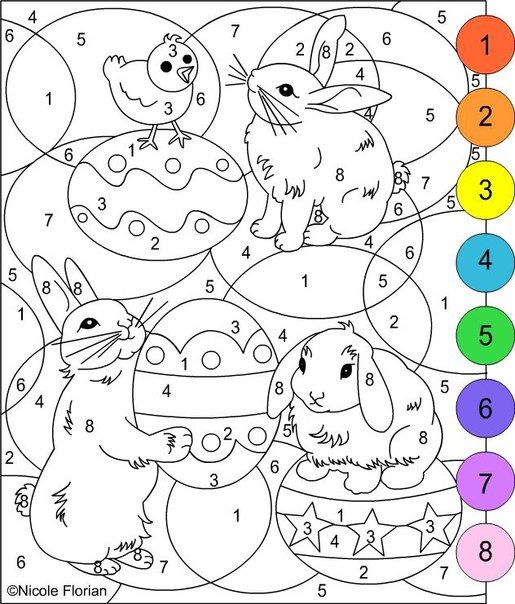 6. Policz pisanki, marchewki i zajączki i wpisz liczbę.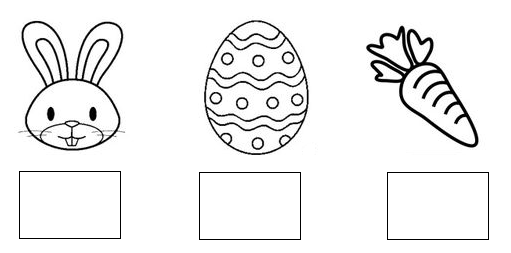 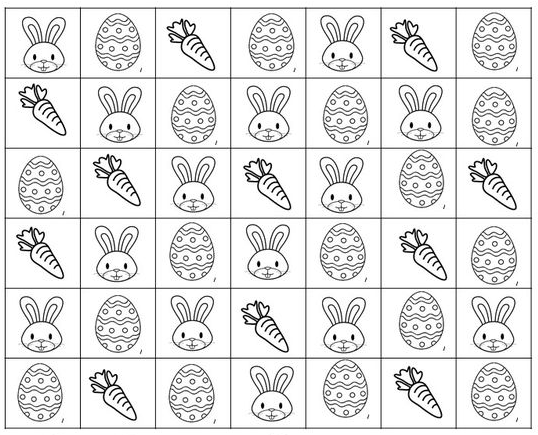 7. Podpisz obrazki lub wklej wyrazy.8. Opisz ilustracje. Ułóż w odpowiedniej kolejności i opowiedz.9. Propozycje prac plastycznych.*Wyklejanki (do wyboru: kurczaczek z pisankami, pisanka, zajączek)Wypełnij powierzchnię kolorowym papierem, bibułą, plasteliną lub pomaluj farbami.*Zajączek z gazety.Materiały: gazeta, kolorowy paper, kredki, mazaki, klej, nożyczkiPrzygotowanie: Poproś mamę lub tatę o narysowanie na gazecie szablonu zajączka. Wytnij zająca i naklej na kolorową kartkę papieru. Narysuj mu oczy, pyszczek, nos i wąsy.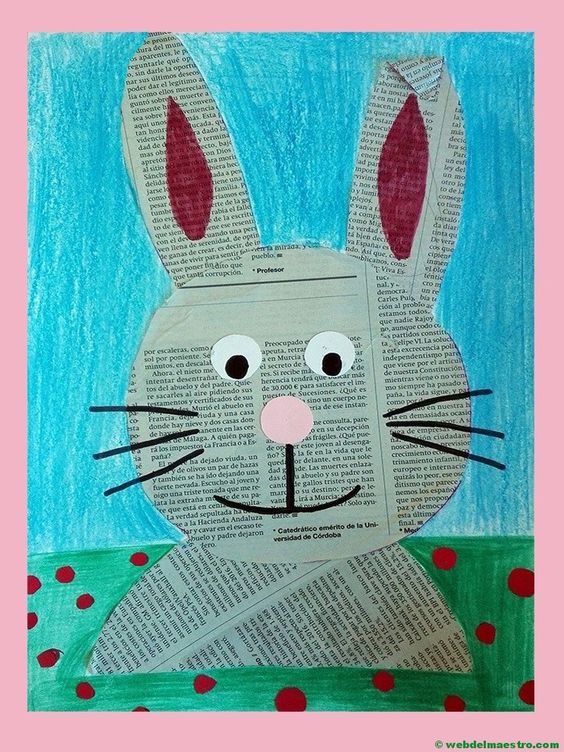 *Zając z rolki.Materiały: papierowa rolka po papierze toaletowym lub ręczniku papierowym, kolorowy papier, nożyczki, klej, mazaki, farby.Przygotowanie: Pomaluj rolkę po papierze na dowolny kolor i pozostaw do wyschnięcia. Z kolorowego papieru wytnij dwa paski, z których przykleisz uszy tak jak na obrazku poniżej. Namaluj zajączkowi oczy, wąsy, nos i pyszczek.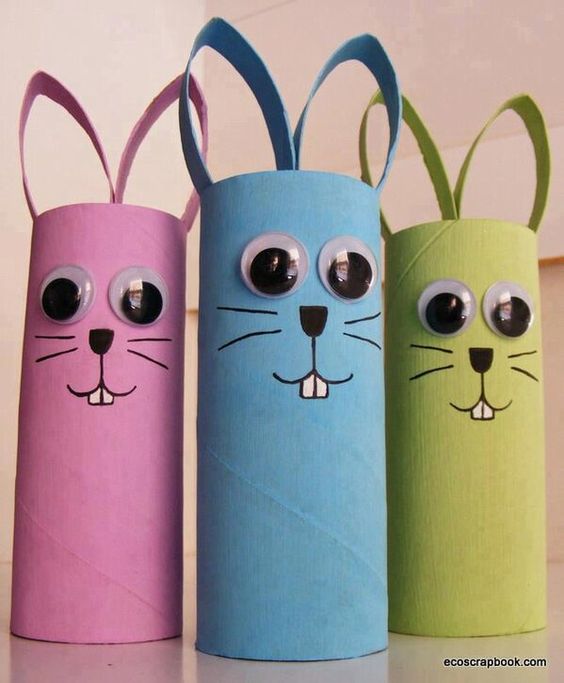 * Baranek.Materiały: tektura, blok, kredki lub mazaki, biała włóczka, tasiemka lub bibuła, kolorowa kokardka opcjonalnie, nożyczki, klej.Przygotowanie: Odrysuj na tekturze koło i wytnij w środku. Przeplataj włóczkę, tasiemkę lub bibułę do środka i na zewnątrz koła. Gdy zapełnisz całą powierzchnię podklej koniec włóczki. Z bloku wytnij główkę barankowi, narysuj mu oczy, pyszczek i nos. Głowę naklej na wyklejone koło. Możesz udekorować kokardką. 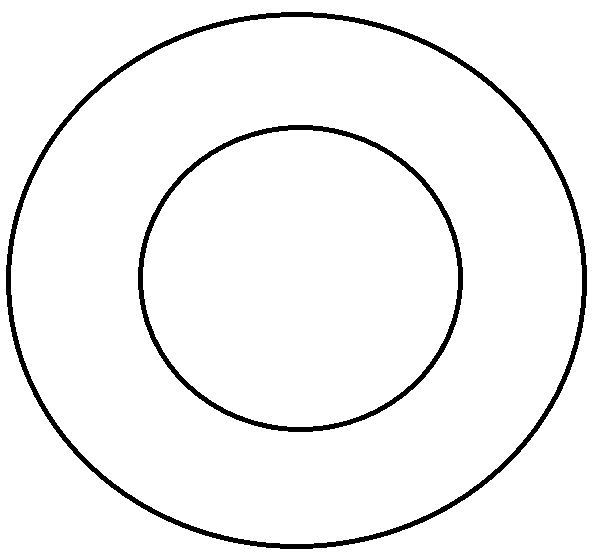 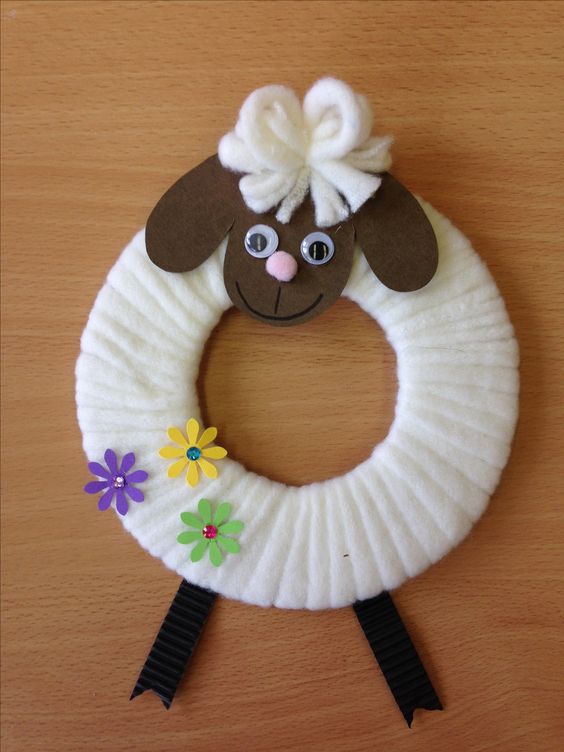 *Stojak na pisankę (wersja do wydruku w dodatkowym pliku: czarno-biała lub kolorowa)*Koszyczek wielkanocny (wersja do wydruku w dodatkowym pliku: czarno- biała lub kolorowa)Dodatkowe karty pracy:- symbole wielkanocne i sylaby- szeregowanie liczb- czytanie i dopasowywanie zdań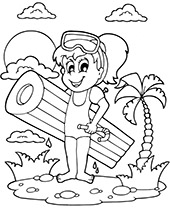 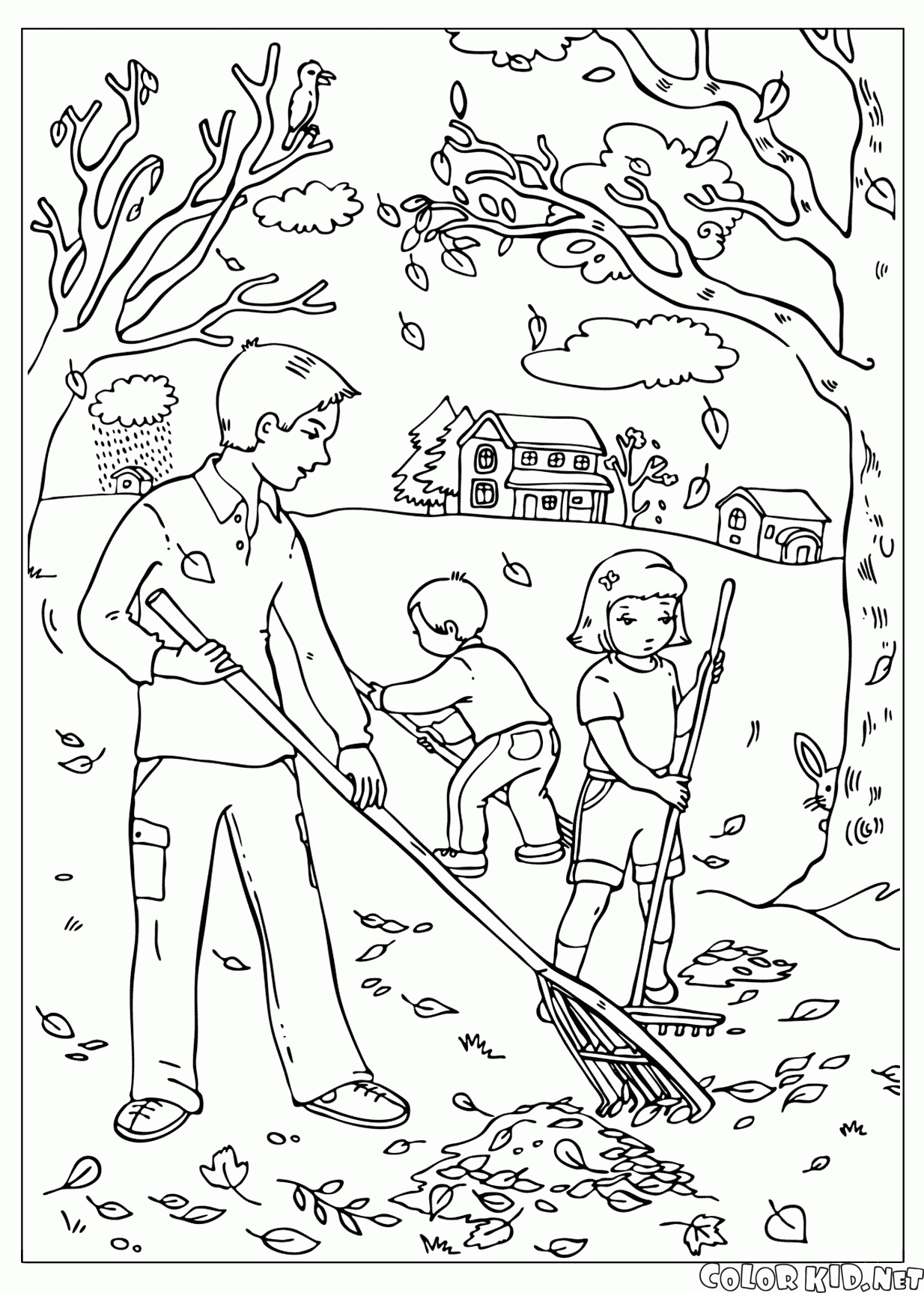 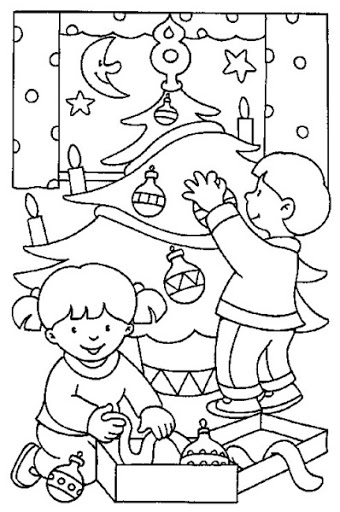 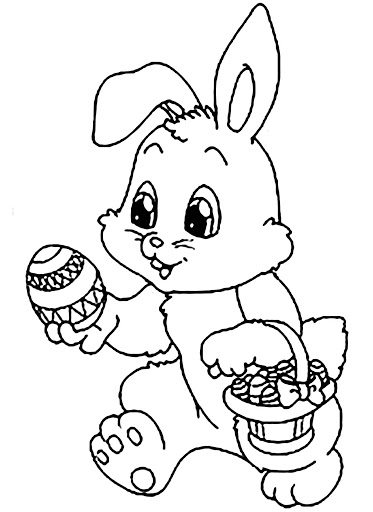 Dziewczynka oblewa wodą chłopca.Rodzina je śniadanie wielkanocne.Mama piecze z dziećmi ciasteczka.Dzieci malują pisanki.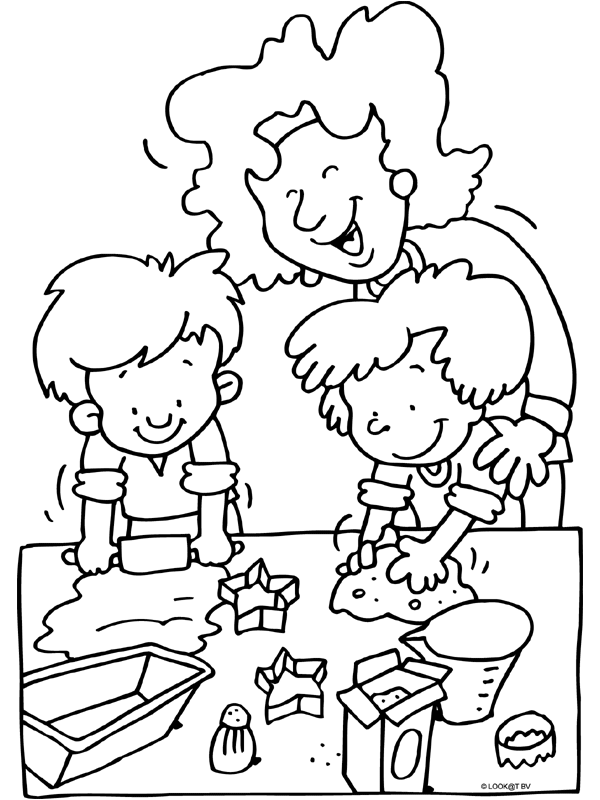 …………………………………………………….……………………………………………………………..……………………………………………………………………..…………………………………………………………………………………………………………………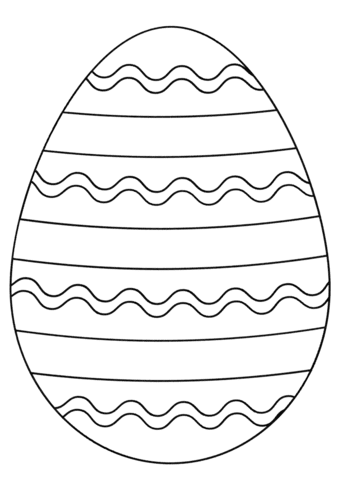 ………………………………………………..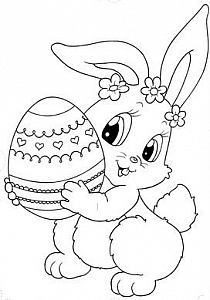 ………………………………………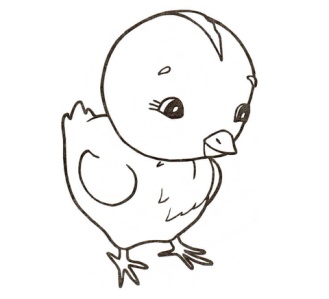 …………………………………………….PISANKAKURCZACZEKBARANEKZAJĄCZEK